	Référence de l’affilié :	     	Tél.	032 722 15 05	Nom de l’entreprise :	     	Fax	032 722 15 10			E-mail info@cicicam-cinalfa.ch	Personne de contact :	     	ESTIMATION DES SALAIRES 20     pour décomptes des cotisationsNous vous rendons attentifs au fait que le-s MONTANT-S mentionné-s ci-dessous servira-ont de base pour les décomptes de toute l’année en cours.Toutefois, si une modification importante intervient en cours d’année, veuillez nous demander d’adapter les acomptes en conséquence. Les différences mineures seront rectifiées sur la base de la déclaration des salaires AVS.Si vous voulez éviter un supplément trop important, n’oubliez pas de tenir compte, dans le-s chiffre-s mentionné-s ci-dessous, des 13es salaires ou gratifications versés.Nous vous rappelons que si le total annuel des salaires est supérieur à CHF 200'000.-, vous avez l'obligation de décompter MENSUELLEMENT.	Décomptes chaque MOIS :indiquez-nous le montant de vossalaires mensuels soumis à l’AVS	CHF	     	¯¯¯¯¯¯¯¯¯¯¯¯¯¯¯¯¯¯¯¯¯¯¯¯¯¯Si montant soumis assurance-chômage différent	CHF	     	¯¯¯¯¯¯¯¯¯¯¯¯¯¯¯¯¯¯¯¯¯¯¯¯¯¯Si montant soumis assurance-chômage solidarité	CHF	     	¯¯¯¯¯¯¯¯¯¯¯¯¯¯¯¯¯¯¯¯¯¯¯¯¯¯	Décomptes chaque TRIMESTRE :indiquez-nous le montant de vossalaires trimestriels soumis à l’AVS	CHF	     	¯¯¯¯¯¯¯¯¯¯¯¯¯¯¯¯¯¯¯¯¯¯¯¯¯¯Si montant soumis assurance-chômage différent	CHF	     	¯¯¯¯¯¯¯¯¯¯¯¯¯¯¯¯¯¯¯¯¯¯¯¯¯¯Si montant soumis assurance-chômage solidarité	CHF	     	¯¯¯¯¯¯¯¯¯¯¯¯¯¯¯¯¯¯¯¯¯¯¯¯¯¯Nous portons à votre connaissance que vous avez la possibilité de modifier à tout moment le montant de l’estimation des salairesvia notre application E-Business. _______________________________________	____________________________Lieu et date	Signature	A renvoyer à CICICAM CINALFA, case postale 2032, 2001 Neuchâtel,	le plus rapidement possible. Merci d’avance !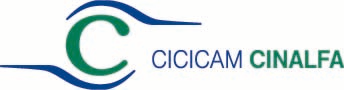 